Świetlicowy konkurs szkolny pt.„Klocek, który nigdzie nie pasuje...”Artur Barciś - znakomity polski aktor,  napisał dla dzieci wiersz o wirusie „klocku”. W prosty, przystępny sposób wyjaśnia on dzieciom, co to jest koronawirus ? Odpowiada również na trudne pytanie - dlaczego wszyscy dzisiaj powinni zostać w domu? Zainspirował on nas do zorganizowania konkursu plastycznego. Konkurs skierowany jest dla uczniów klas 0-3.Cele konkursu:poszerzanie wiedzy na temat koronawirusa;rozwijanie umiejętności ochrony w sytuacjach wystąpienia zagrożenia epidemiologicznego;kształtowanie wśród dzieci postaw kreatywnych;rozwijanie zainteresowań plastycznych i wyobraźni twórczej dzieci;wzbogacenie warsztatu plastycznego i rozwijanie różnorodnych form               i technik plastycznych.Uczestnicy konkursy mają za zadanie SAMODZIELNIE zilustrować  wiersz Artura Barcisia pt. ”Wiersz dla dzieci o wirusie”. Wiersz został udostępniony na Facebooku szkolnym. Praca  plastyczna może być wykonana dowolną techniką  ( malowanie, wycinanie, kolaż, wydzieranka, wyklejanka  itp.). Dzieci wykorzystują  materiały dostępne w domu. Format pracy: dowolny. Termin składania prac: 27.04.2020 roku.Rozstrzygnięcie konkursu nastąpi dnia 30.04.2020 roku na szkolnym Facebooku i stronie internetowej szkoły.Prace plastyczne  należy opatrzyć imieniem i nazwiskiem autora. Forma składania prac: klasa 0 : zdjęcie podpisanej pracy z dopiskiem „konkurs plastyczny”, należy przesłać na podany adres e-mailowy: e.kopinska.jazgarzew@gmail.comklasa 1 A, 1B: zdjęcie podpisanej pracy z dopiskiem „konkurs plastyczny”, należy przesłać na podany adres e-mailowy: abs@spjazgarzew.onmicrosoft.com klasa 2 A i  3A: zdjęcie podpisanej pracy z dopiskiem „konkurs plastyczny”, należy przesłać na podany adres e-mailowy:  bielska@spjazgarzew.onmicrosoft.comKażdy uczestnik może wykonać jedną pracę konkursową. Uwaga!Prace będą publikowane na stronie internetowej szkoły i facebooku szkolnym.Nagrody:Jury przyzna trzy nagrody główne, oraz trzy wyróżnienia. Pragniemy podkreślić, że jurorem w naszym konkursie, zgodził się zostać polski aktor Artur Barciś.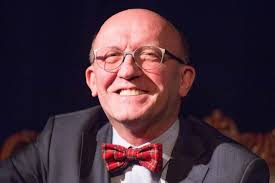 Organizatorzy: Nauczyciele świetlicy szkolnej : Weronika Bielska, Anna Bielecka - Sternik, Ewa Kopińska, Ewa Rosłon. * Zgłoszenie do konkursu jest jednoznaczne z zaakceptowaniem warunków regulaminu konkursu. 